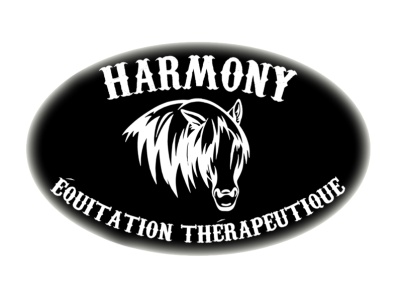 Autorisation médicaleNom  _______________________________  Prénom ____________________________Date de naissance  ________________________________________________________Parent / tuteur  ___________________________________________________________Vit au domicile familial  _________  Autre  ______________________________________Dossier médicalDiagnostique primaire  _________________________________________________Diagnostic secondaire  __________________________________________________Taille  ________________  Poids  ________________  Sexe  ____________________Diabétique  ____________  Insuline  ______________  Épileptique  ______________Dans le cas d'un épileptique:-  Fréquence des crises  ___________________________________________________-  Date de la dernière crise  ________________________________________________Médication : ______________________________________________________________________ À quelles fins __________________________________________________________Maladies transmissibles: Oui            Non           Dans l'affirmative, veuillez élaborer.Recommandation médicaleChirurgie(s)	Date(s)___________________________________________	___________________________________________________________________	________________________Ambulatoire :    Oui                     NonDans l'affirmative, veuillez préciser  __________________________________________Tonus musculaire (spasticité, flaccidité, etc)	Tonus membres supérieurs	__________________________________________________________________	__________________________________________________________________	__________________________________________________________________	Tonus membres inférieurs	__________________________________________________________________	__________________________________________________________________	__________________________________________________________________	Tonus du tronc	__________________________________________________________________	__________________________________________________________________	__________________________________________________________________Équilibre en position:Assise _______________    Debout _________________   En marchant ______________Communication : Verbale                Non verbale              Langage  signé  Élocution: Correcte _____________  Passable ______________  Faible ______________Compréhension:    Correcte              Passable              FaibleFonctions sensorielles:    Vue __________      Ouïe __________      Toucher ___________Continence :    ____________________________________________________________Allergies:   ________________________________________________________________ _ _ _ _ _ _ _ _ _ _ _ _ _ _ _ _ _ _ _ __ _ _ _ _ _ _ _ _ _ _ _ _ _ _ _ _ _ _ _ _ _ _ _ _ _ _ _ _Par la présente, j'autorise la personne ci-haut mentionnée à participer aux activités d'Équitation Thérapeutique Harmony dans un des volets suivants:  Équitation thérapeutique   Hippothérapie  Thérapie assistée par le chevalSignature du médecin ______________________________________________________                                                          (S.V.P. écrire en lettres moulées)Date _______________________________Adresse du médecin _______________________________________________________                                     __________________________________  Code postal __________Téléphone __________________________   Télécopieur _________________________N.B.  Il est important de ne rien omettre dans le présent formulaire (notamment la taille, le poids du participant, etc.) afin de permettre à l'instructeur et au physiothérapeute d'apparier le participant à une monture qui lui convient.